NATIONAL ASSEMBLY QUESTION FOR WRITTEN REPLYQUESTION NUMBER: 575DATE OF PUBLICATION:   10 MARCH 2017Ms V van Dyk (DA) to ask the Minister of Communications: (1)	With reference to her reply to question 143 on 28 February 2017, (a) over 	how many days was each specified training session offered, (b) on which 	dates did the training sessions take place and (c) what is the curriculum 	breakdown of the content of each training session;(2)  	(a) what were the (i) rental costs for each venue hired for each training 	session and (ii) final costs of each training session and (c) for how many 	days was each venue hired in each case;(3)   	(a) what is the total number of persons who attended each training 	session offered from each of the three radio stations and (b) where did 	each training session take place? NW633E	                                REPLY: MINISTER OF COMMUNICATIONS:MR NN MUNZHELELE				DIRECTOR GENERAL [ACTING]		 DEPARTMENT OF COMMUNICATIONSMS AF MUTHAMBI (MP)MINISTER OF COMMUNICATIONSDATE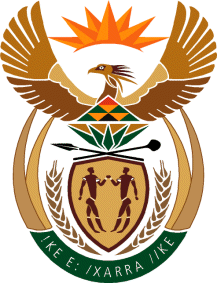 MINISTRY: COMMUNICATIONS
REPUBLIC OF SOUTH AFRICAPrivate Bag X 745, Pretoria, 0001, Tel: +27 12 473 0164   Fax: +27 12 473 0585Tshedimosetso House,1035 Francis Baard Street, Tshedimosetso House, Pretoria, 1000Training conductedTraining provider1(a) No of days1(b) Dates of training1(c) Breakdown of schedule2(a)(i) rental costs2(a)(ii) total costs2(c) training duration 3(a) people trained3(b) venue trainingContent Development SASJA/SAASTA2 days19 - 20 February 2016Science journalism training / reportingHeld as SAASTA training venue. No cost incurredR184 0002 daysN/AN/AGovernanceWITS University2015 academic year 2015 academic year – phased sessionsAdvanced radio certificate and station advisory mentoring serviceHeld at the WITS University. No cost incurredR674 3002015 academic year5 persons per station for the 3 stationsWITS Radio Academy and on siteGrantee OrientationMDDA3 days30, 31 March and 1 April 2016MDDA ProgramsAccountability and reportingStakeholder and support programsCapacity building and skills developmentMarketing and advertisingR471 345R707 0003 daysN/AN/A